Комплексное занятие по ознакомлению с окружающиммиром и рисованию.Составитель: Воспитатель высшей категории Андреева Наталья Петровна, МБДОУ д/с № 10,Краснодарский край, г. Апшеронск.Тема: «Русская народная игрушка».Цели:Образовательные. Обобщить знания о глиняных игрушках - дымковских и филимоновских. Рассказать об истории богородского промысла, о сергиевопосадских деревянных игрушках.  Рассказать о самой популярной народной деревянной игрушке – матрешке. Учить различать разные техники росписи матрешек. Развивать творческую фантазию детей, их самостоятельность в придумывании рисунка сарафана для матрешки. Упражнять в рисовании различных цветочных орнаментов.Воспитательные. Продолжать воспитывать на русских народных традициях, углублять их знания о народном творчестве. Формировать представления о добре и зле. Формировать эстетическое отношение к окружающему миру. Формировать чувство связи между всеми видами народного творчества - народными промыслами, русским фольклором (песнями,  потешками,  прибаутками), русскими легендами и сказками).Коррекционные. Развивать навыки творческого рассказывания, составления рассказа об игрушке; закреплять навыки связной речи. Материалы к занятию: выставка игрушек - дымковских, филимоновских, богородских; матрешек - сергиево-посадских, полхов-майданских, семеновских. Силуэты матрешек, вырезанные из белого листа бумаги, кисти, краски – гуашь или акварель, карандаши. 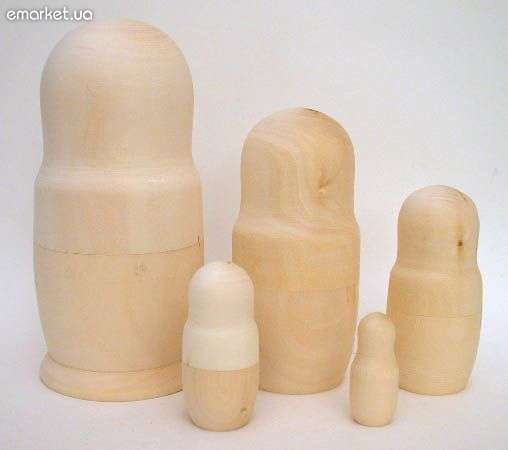 Ход занятия:Воспитатель. На Руси издавна создавались прекрасные  игрушки. Их делали из глины и дерева. Самыми популярными среди игрушек были фигурки животных, птиц, людей.       Фигурки коней и птиц имеют в русской культуре особое значение: им отводилась роль оберегов-покровителей. Конь в славянском фольклоре —  это символ труда, моральной чистоты, доблести в ратном деле. Белый конь повсюду побеждает зло и оберегает человека от темных сил. Не менее популярен образ чудо-птицы - от древнеславянской Сирин до сказочной Жар-птицы. Но самыми любимыми в народе у детей были игрушки...Загадки:                         Словно репка она круглобока,                          А под алым платочком на нас Смотрит весело, бойко, широко  Парой черных смородина глаз.  Алый шелковый платочек,  Яркий сарафан в цветочек,  Упирается рука в деревянные бока.  А внутри секреты есть:    Может, три, а может, шесть. Разрумянилась немножко  Наша русская...                                   (Матрешка)Ростом разные подружки,Но похожи друг на дружку.Все они сидят друг в дружке А всего одна игрушка.                         (Матрешка)Кажется, что матрешка пришла к нам из мира легенд и сказок, из седой древности. На самом деле, ей всего около 100 лет. Много есть версий, как и когда она родилась. Но доподлинно известно, что ее прообразом послужили ярко раскрашенные пасхальные яйца, которые издавна вытачивали из дерева и расписывали русские мастера. Эти яйца были полыми внутри, в большое вкладывалось малое. Отсюда и пошла матрешка - присмотритесь, даже ее форма напоминает чем-то яйцо.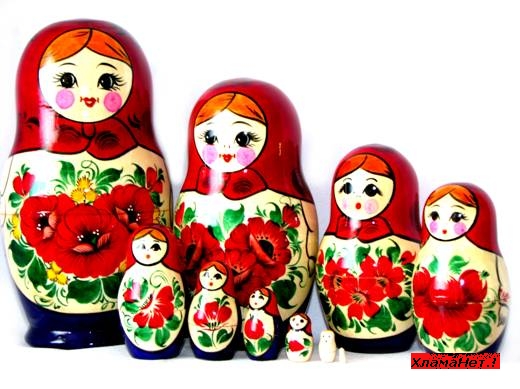 Фигурка матрешки вырезана из деревянного бруска. Она разнимается на две части, а в ней оказывается еще одна фигурка, и так до 10-12 куколок. Сначала фигурки обрабатывают наждачной бумагой, затем расписывают, иногда покрывают лаком. (Стих) Вынь ее да посмотри, кто в ней прячется внутри; Прячется в ней пятая, куколка пузатая. А внутри пустая, в ней куколка шестая. А в шестой - седьмая, а в седьмой - восьмая. Эта кукла меньше всех, чуть побольше, чем орех. Вот поставленные в ряд Сестры-куколки стоят. - Сколько вас? - у них мы спросим. И ответят куклы - восемь! 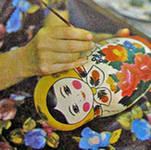 Наиболее известны семеновские и загорские матрешки, а также полхов-майданские. Все они отличались элементами росписи, но каждая была «одета» в крестьянский костюм: расписной сарафан, платок, полушалок, передник.Рассматривание фигурок игрушек, матрешек и вопросы к детям:  - Какие русские народные игрушки ты знаешь?- Какие игрушки были наиболее популярны в народе? - Какую еще роль,  кроме чисто развлекательной,   игровой,   выполняли игрушки? - Почему так популярны были игрушки, изображавшие коней? - А почему и детям и взрослым нравились игрушки-птицы? - Как появилась матрешка? Что она символизирует? - Какие костюмы носили матрешки?                           - Какие матрешки в России самые известные?- Какое настроение у тебя возникает, когда ты видишь матрешку?   - Чем тебе нравится эта игрушка?Физминутка (Дети изображают матрешек) Мы - матрешки, мы - кругляшки. Мы все лаковые, одинаковые. Как плясать пойдем - только пыль столбом. Мы - матрешки, мы - сестрички, Мы - толстушки-невелички.Как пойдем плясать и петь, Вам за нами не успеть!Воспитатель предлагает в игровой форме заняться самостоятельной деятельностью.Далее всю практическую работу дети осуществляют самостоятельно:1. рассматривают образцы росписи матрешек;2. уточняют общее строение матрешки;3. имитируют и прорабатывают основные детали;4. прорабатывают второстепенные детали (если есть необходимость).Практическая работа.По указанию воспитателя дети приступают к работе. Воспитатель оказывает индивидуальную помощь детям в процессе рисования. В заключительной части  занятия  проводится игра  на развитие умения повторять     заданное     движение.                      У тётушки Матрёны было семеро детей.                 Они не пили, не ели,                  Друг на друга смотрели.                 Разом делали, как я!         (Игра проводится 2 – 3 раза).Анализ занятия. Организуется выставка детских работ.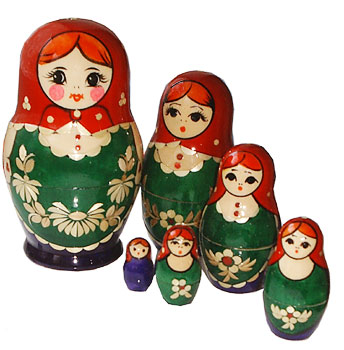 